CV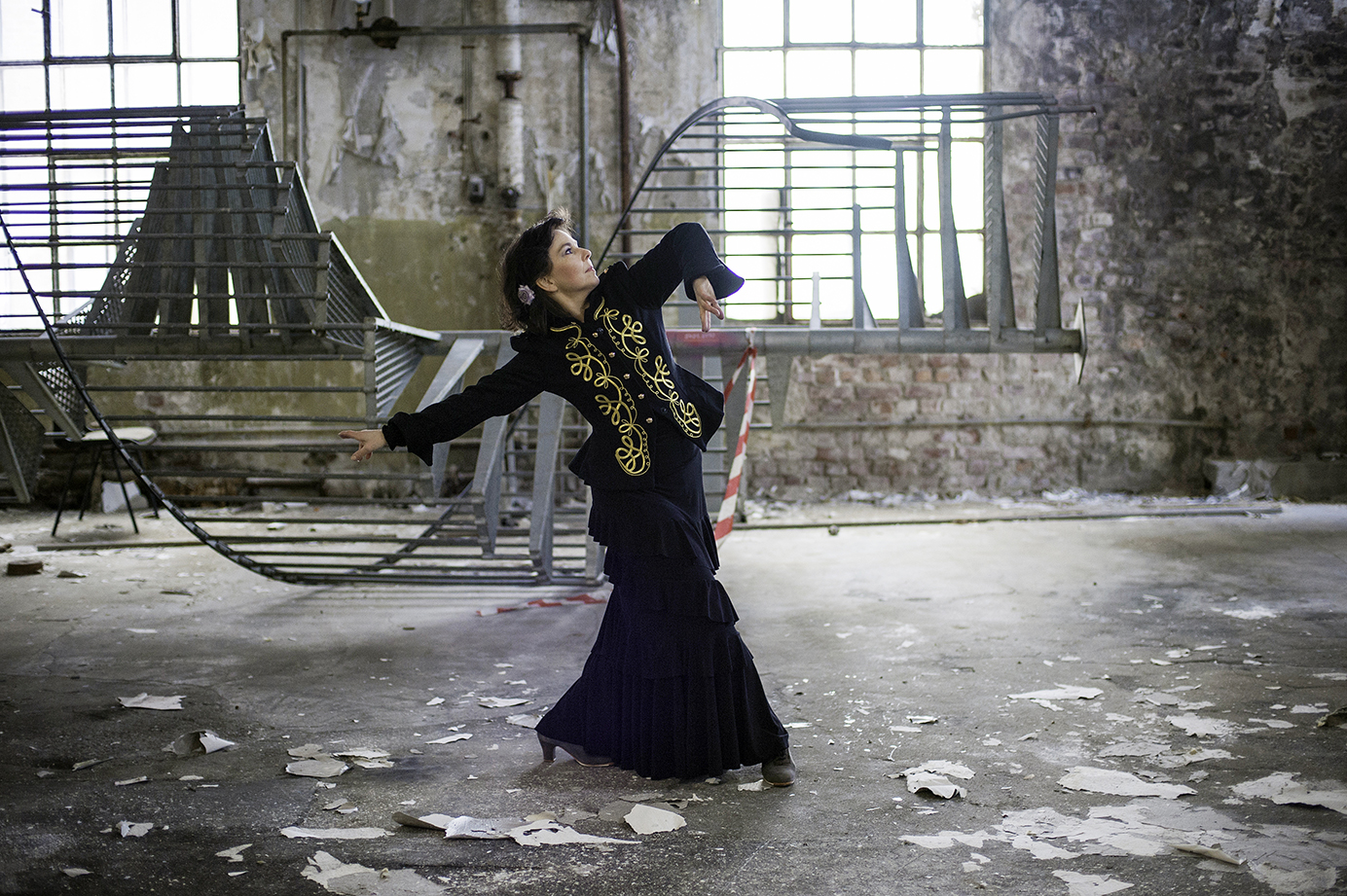 dansekunstner/koreograf Hanne M Knutsenwww.hmkscene.noHanne Merete KnutsenMottatt  stipend fra:                                   Norges Kunstnerråd: Reise/studiestipend, diversestipend og etablering stipendFond for utøvende kunstnere: prosjekt støtte og reise og studie stipend.Fond for lyd og bilde: prosjekt støtteNorsk kulturråd: etablerings stipendØstfold Fylkeskommune: Prosjekt støtteFredrikstad kommune: prosjektstøtteMoss kommune: prosjektstøtteSarpsborg kommune: prosjektstøtteRygge kommune: prosjektstøtteTrondheim kommune: kunstfag stipendVästra Götaland: prosjektstøtteDans og koreografiProduserte forestillinger av Hanne M Knutsen Arrangert Dansens dager med profesjonelle dansere og elever ved Duende scene og studio, Eldbjørgs ballettskole, Kulturskolen i Moss og Rhythm danseskole på Parkteatret i Moss 2010, 2011 og 2012, 2014, 2015, 2016, 2017, 2018 og 2019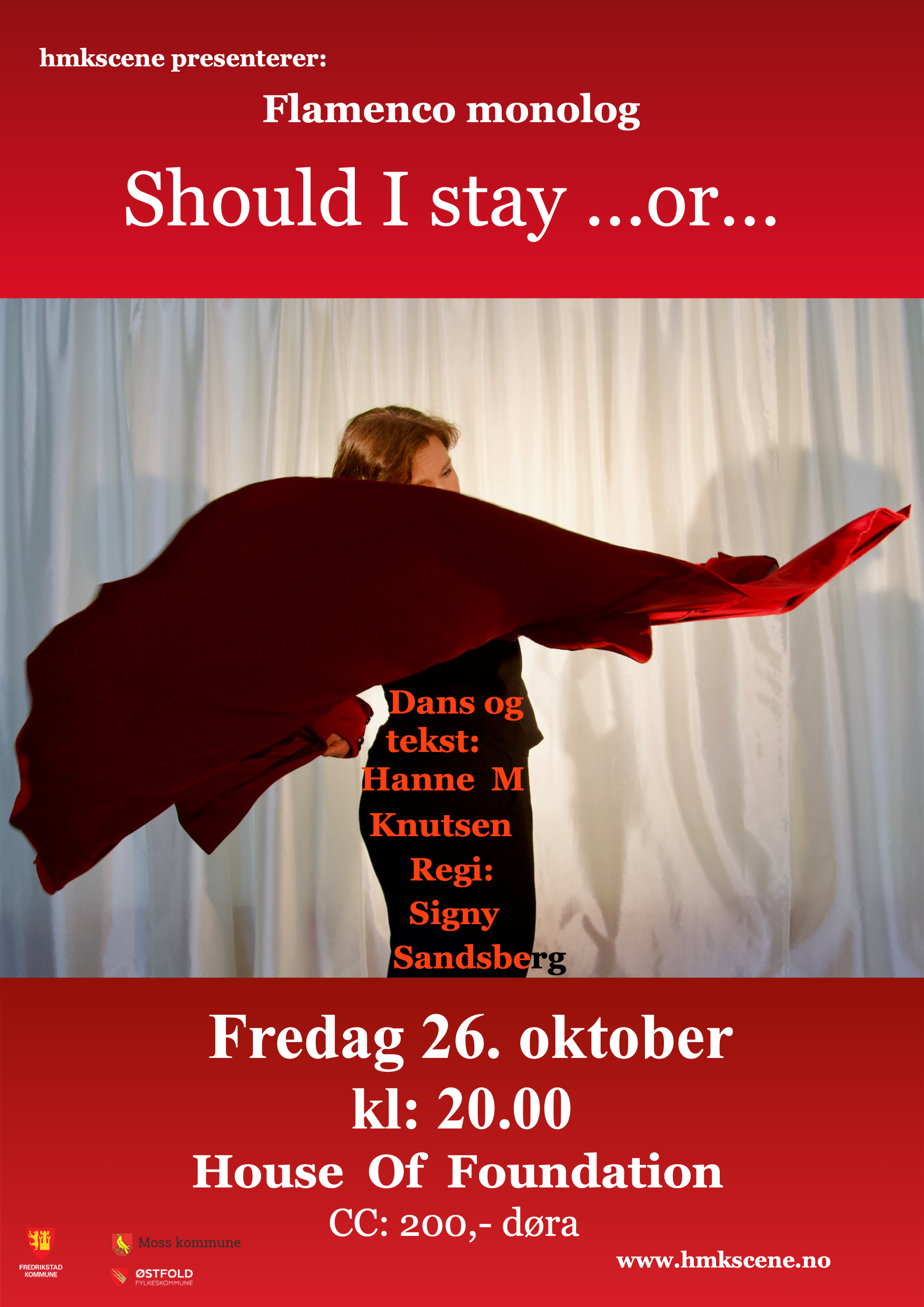 2019«Should I stay?»Teglhuset Fredrikstad  22. Mars2018«Should I stay? » en flamenco monologMed: Hanne M KnutsenRegi: Signy SandsbergKulturnatt i Fredrikstad  14. septemberHouse of Foundation 26. oktoberSpaserstokken 6. NovemberDuende studio- Moss 6. og 7. desember2017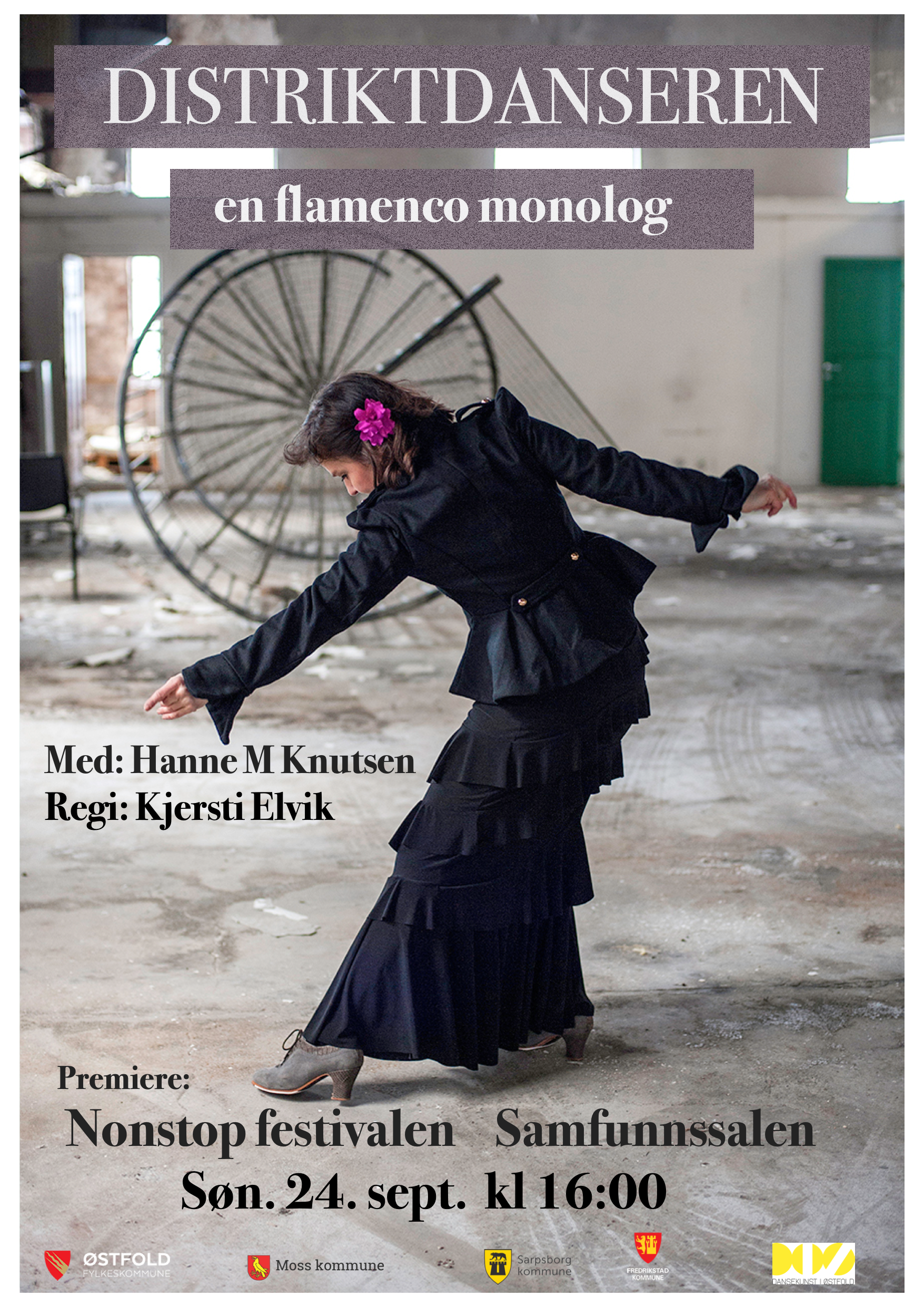 Koreografi: «Snekker Andersen og Julenissen» Regi: Linn Olsen«Distriktdanseren» -en flamenco monologMed: Hanne M knutsen  Regi: Kjerti elvikSatt opp på Nonstopfestivalen, Kulturnatt i Fredrikstad og Gleng kulturhus.En hyllest til Leonard Cohen - «Some kind og gipsy boy», Parkteatret i Moss med:Solon: Sang/kunstnerisk ansvarlig og produsent, Eline Smith Rydningen: Sang, Kjersti Elvik: Sang og tekst,
Terje Norum: Tangenter og trekkspill, Liv Frengstad: Cello, Robert Svärd: Flamencogitar, Arne Brunvoll: Bass, Kristian Frøland: Trommer/perkusjon
Hanne M Knutsen: Flamencodans
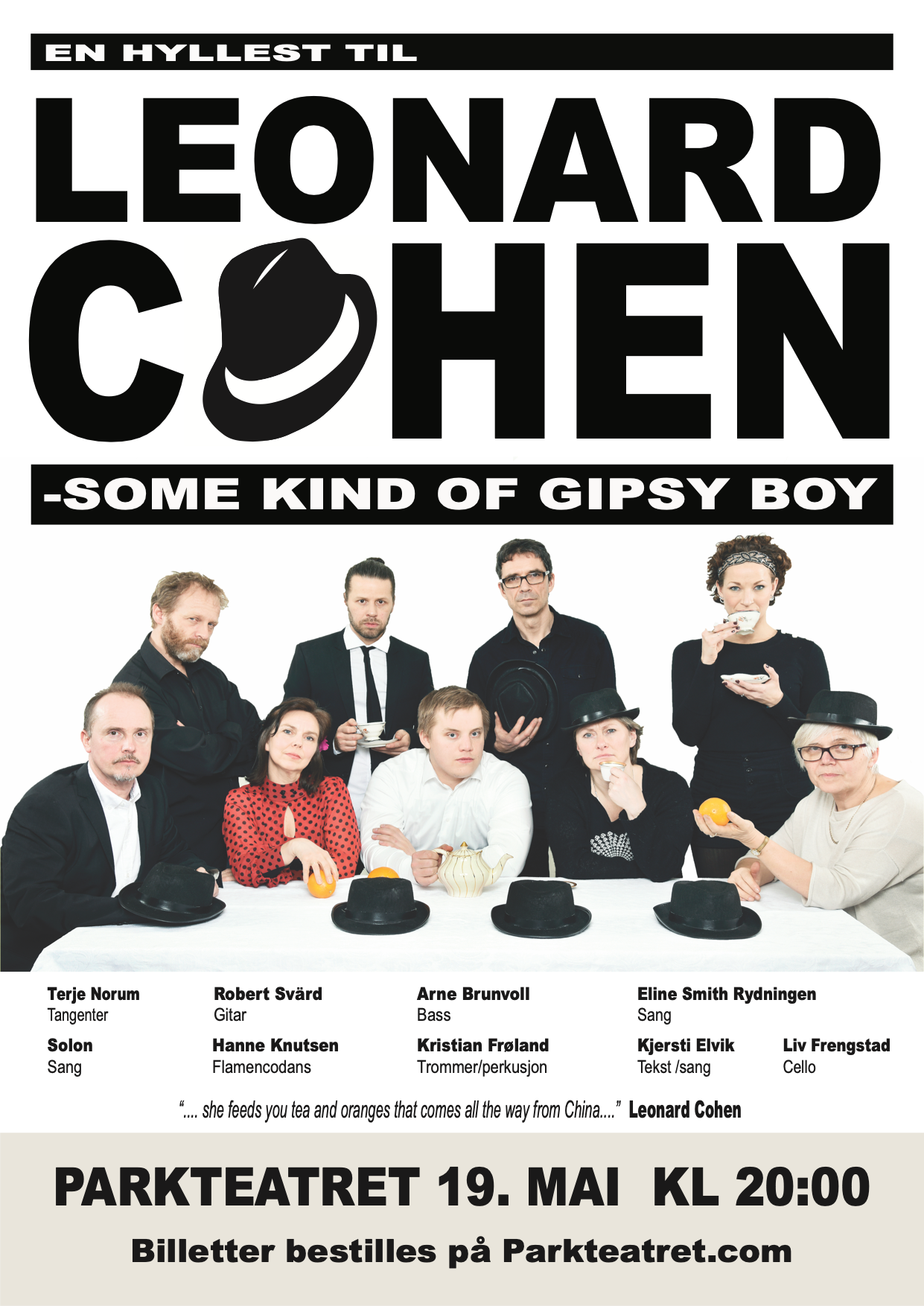 2016Koreografi: «En julefortelling» Regi: Linn Olsen Parkteatret i Moss2015  Flamenco dans som kunstnerisk innslag på Drammen Teater 8. mars med Bettina   Flater og Bellali AustriaFlamenco dans under Dansens dager på Parkteatret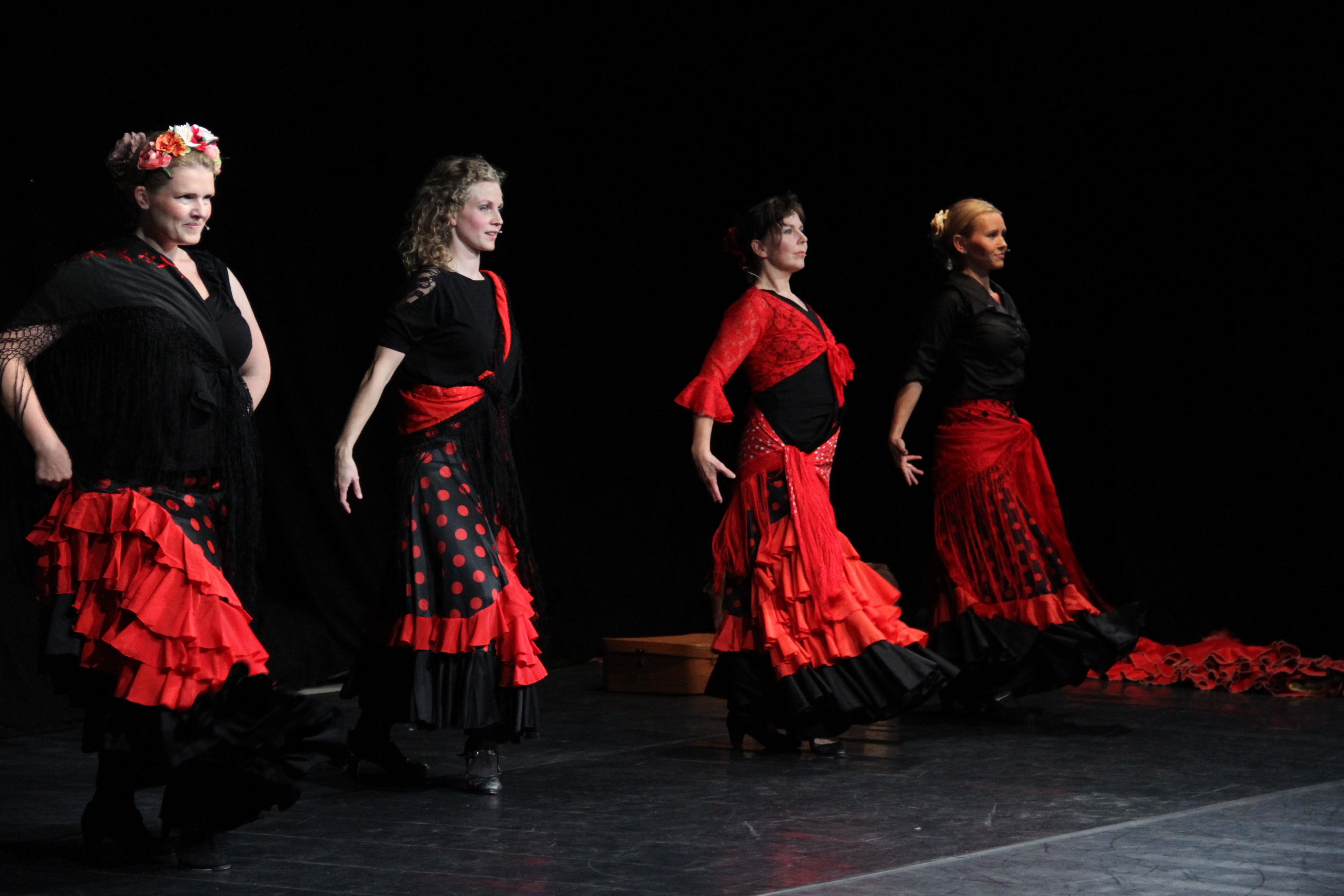 «Flamencoklassen» en work in progress teaterforestilling spilt på Nonstop festivalenIde/koreografi: Hanne KnutsenTekstforfatter: Mads Henning Jørgensen, Regi: Monica Borg FureUtøvere: Camilla Augusta Hallan, Kari Jenseg, Ragnhild Heien Myntevik og Hanne Knutsen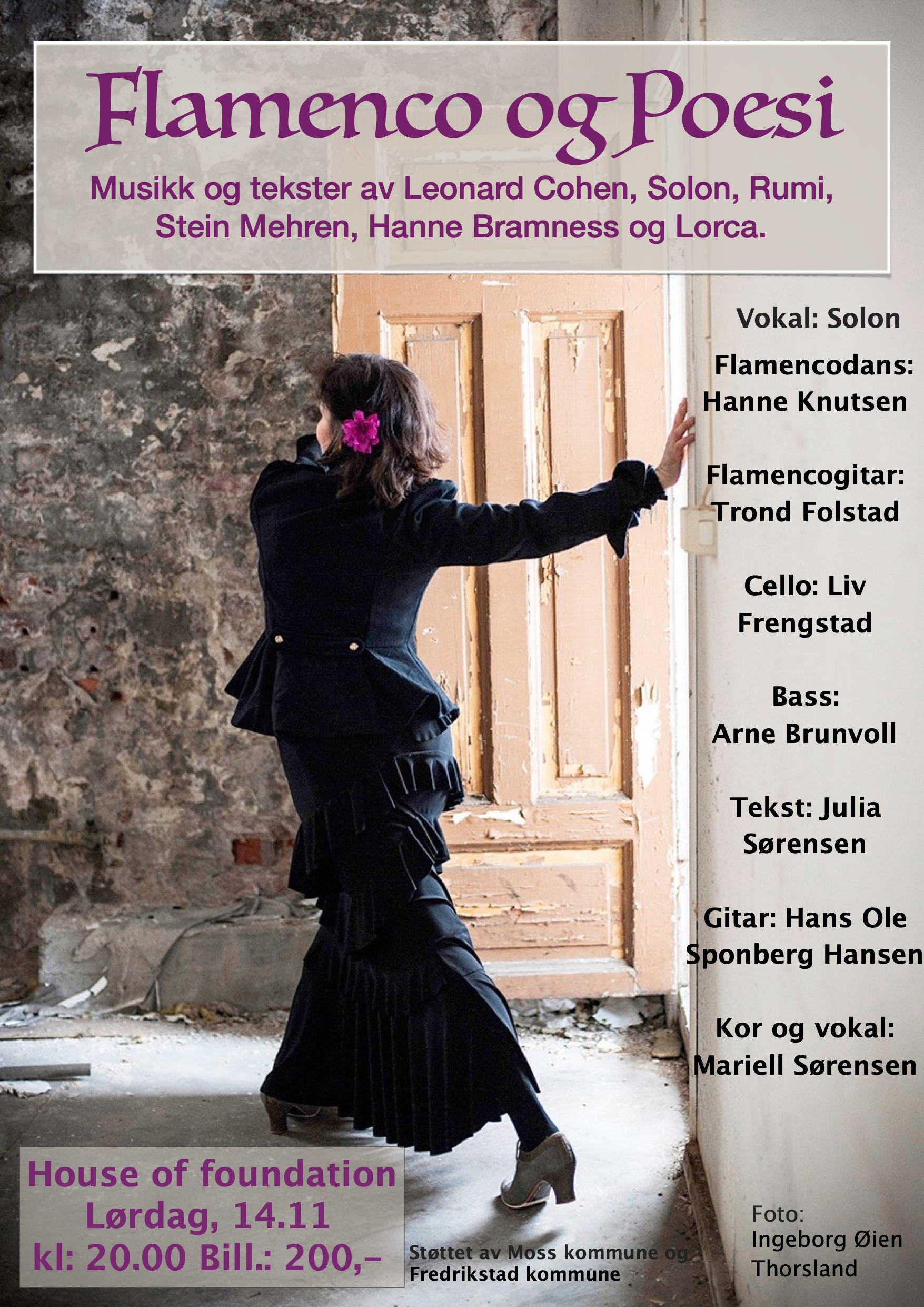 «Flamenco og Poesi» spilt på House of Foundation og Gamlebyen kulturhus i Fredrikstad.Vokal: Solon, Flamenco: Hanne M Knutsen, flamenco gitar: Trond Folstad, Cello: Liv Frengstad, Bass: Arne Brunvoll, Tekst: Julia Sørensen, Gitar: Hans Ole Sponberg, Kor og vokal: Mariell Sørensen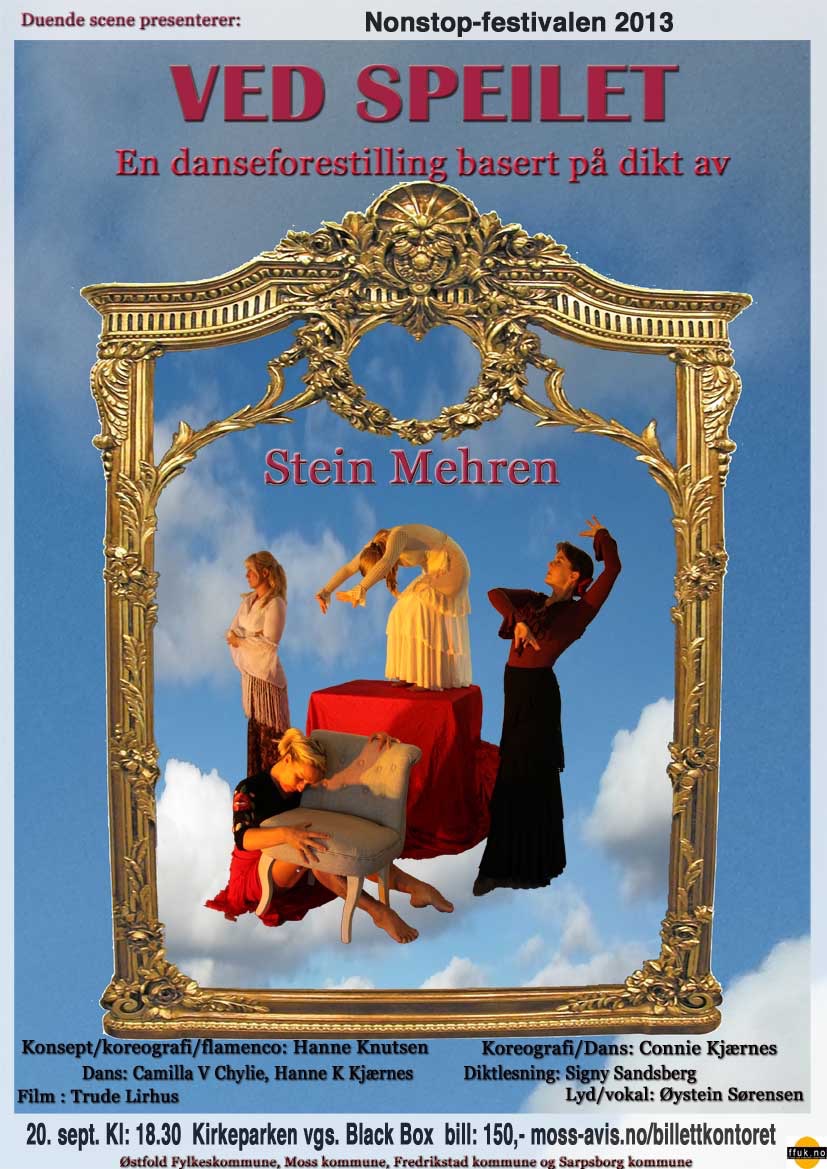 2014 Flamenco solist  under «Dansens dager» med Det Norske Blåse ensemblet i Halden, Brygga kulturhus.2013«Ved Speilet» Danseforestilling satt opp under Nonstop festivalen i Moss, Litteraturfestivalen i Fredrikstad og Litteratur uka i Sarpsborg.Ide, konsept, dans og koreografi sammen med Connie Kjærnes.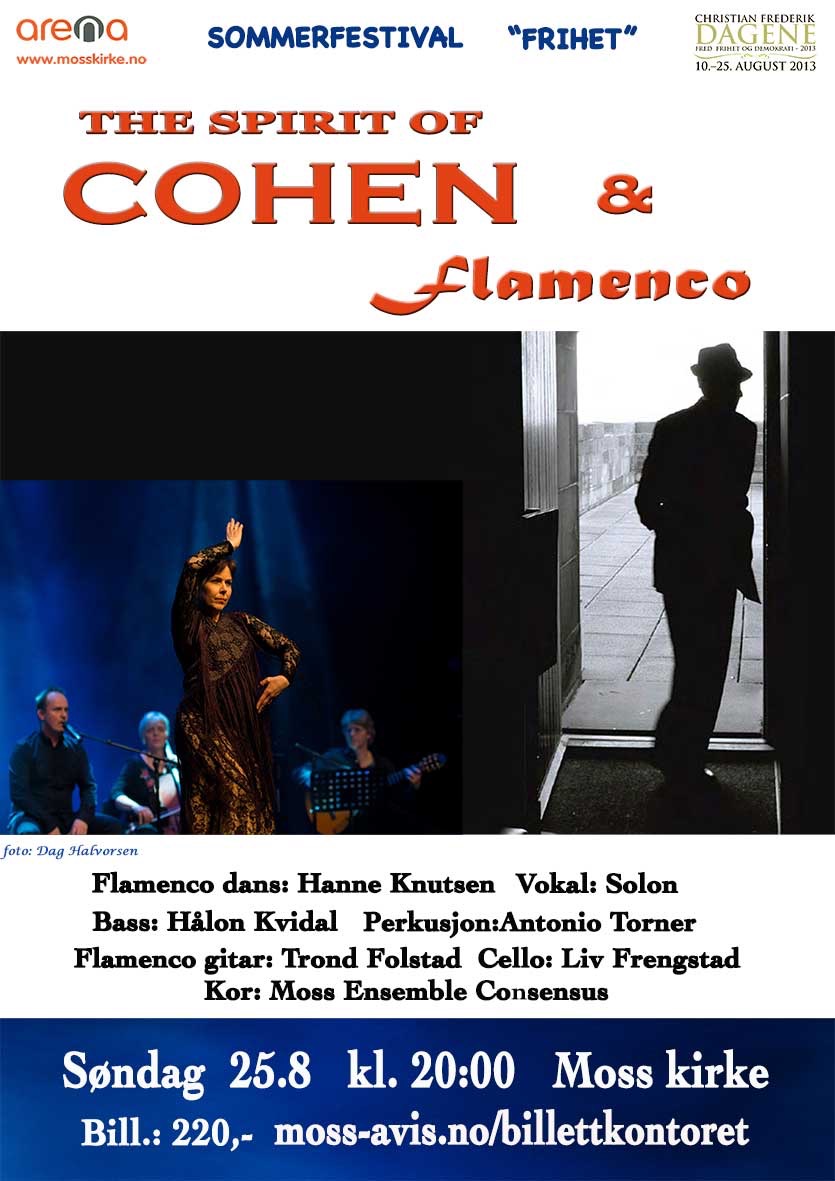 «The Spirit of Cohen og Flamenco» Satt opp i Moss kirke under Arena Sommerfestivalen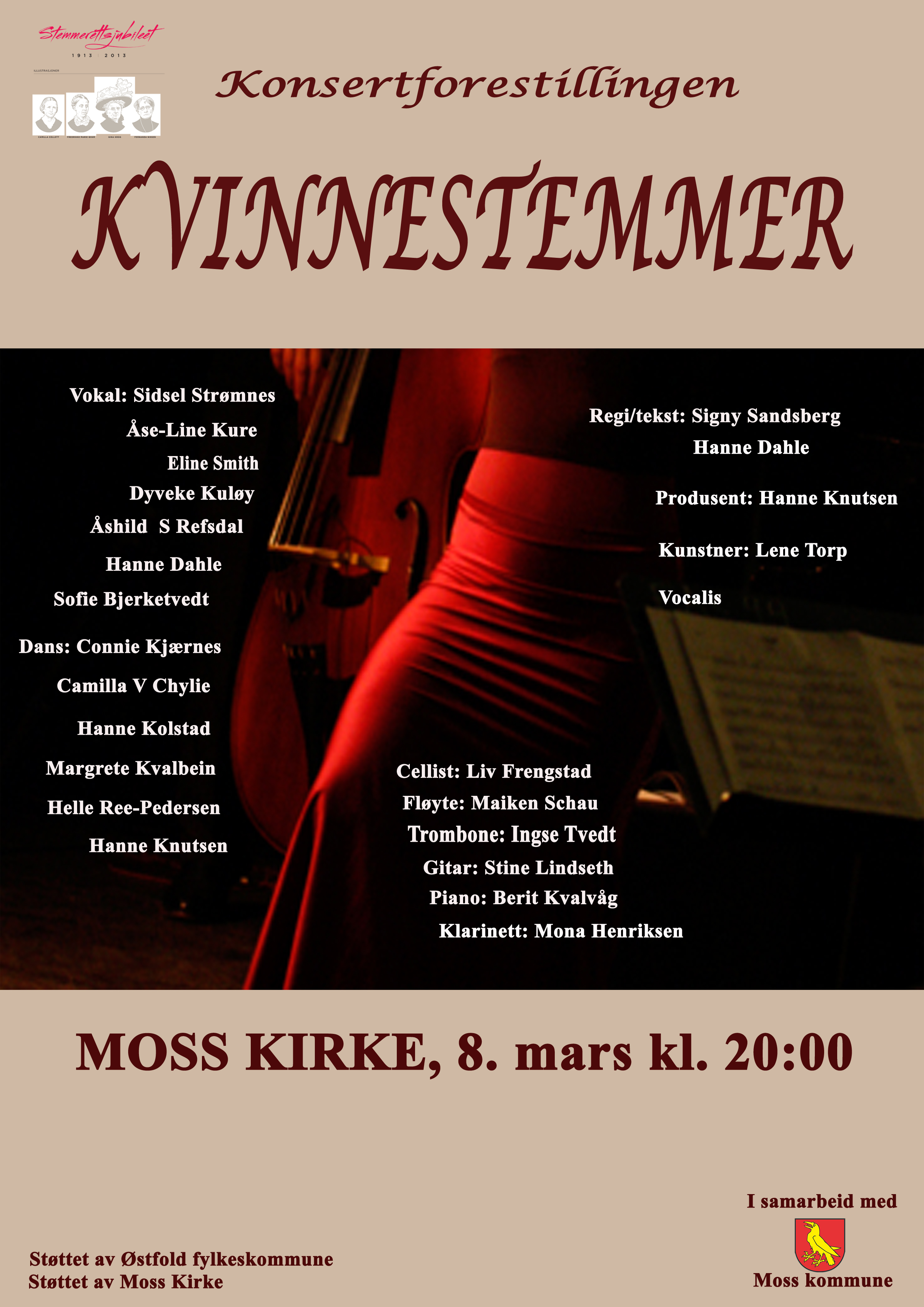      «Kvinnestemmer» Ide, konsept, produsent og   danser.Satt opp i Moss kirke, 8. mars, under 100 års  jubileet for kvinners stemmerett. 2011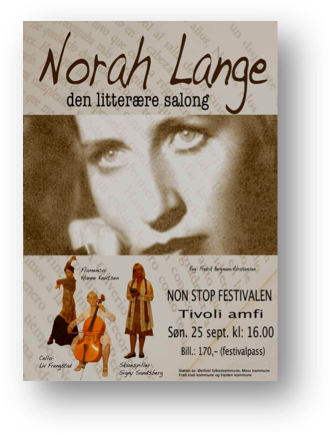  Monolog  ”Norah Lange”  spilt  sept./okt./nov. “Cellist Liv Frengstads dyktige fremførelse skaper en søramerikansk atmosfære og tydelig ramme rundt det lille som er av handling. Hanne Knutsen danser fengende flamenco og skal på mange måter understreke og illustrere dybden og essensen i både tekst og musikk. Det er vakkert,…” (Moss avis)Skuespiller: Signy Sandsberg	Flamenco: Hanne KnutsenCello: Liv Frengstad Regi: Fredrik  Bergman Abrahamsen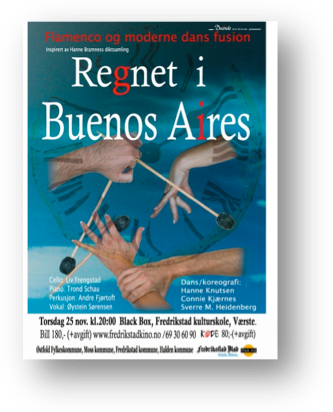 2010”Regnet i Buenos Aires”  		Spilt i Akershus og ØstfoldFlamenco og moderne danse fusion. Utøvere: Dans/ kor.: Hanne Knutsen, Connie Kjærnes og Sverre Heidenberg     Cello: Liv Frengstad, Vokal/komp.: Øystein Sørensen, Piano: Trond Schau og Perkusjon: Andre Fjørtof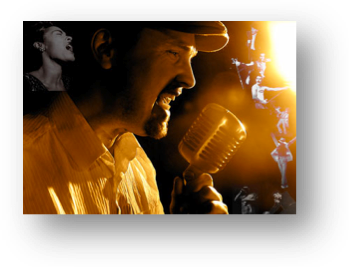 2008-2009 ”The Mic Masters”Spilt på: Blå Grotte - Speilet, Fredrikstad, Gleng Kulturhus, Sarpsborg og  Parkteatret, Moss   2009 Turne for Den kulturelle skolesekken.Utøvere:Vokal: Solon, (Øystein Sørensen), Gitarer:Henning Kemp, Bass:Arne Brunvoll, Slagverk/perkusjon:  Geir Ormøy, Keyboard: Eirk Svartdal, Dansere: Monica Johnsen og John Stistrup, Sangere: Mariell Sørensen  og Andrea Stang Tank-Nielsen Animasjoner: Julia Sørensen og Sofie  Rangøy Brunvol,  Regi:Signy Sandsberg, Koreograf: Hanne Knutsen 2002-2007  Turne for rikskonsertene rundt i hele Norge med forestillingen  «Le Grand Tango» Flamenco: Hanne Knutsen, Cello: Liv Frengstad , klaver: Ellen Marie Carlsen og Trond Schau 		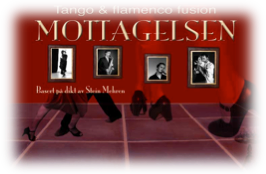 2007«Mottagelsen»E6 ART - TURNE: 21/09 Premiere: Röda Sten – Göteborg,  "Non Stop-festivalen"- Moss bryggeri kunsthallenNordiska Akvarellmuseet – Skärhamn,  Konsthallen Bohusläns museum - UddevallaGalleri Trafo – Asker, Galleri Ørje Brug - Marker kommuneUTØVERE:Dans og koreografi: Hanne Knutsen og Suzanna Bondesson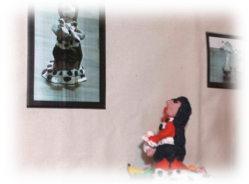 Vokal: Øystein SørensenDans, Saxofoner og fløyte/vokal: Love NilssonCello/bas/vokal: Jonas-Franke- BlomFlamenco Gitar: Robert SwärdSlagverk/perkusjon: Michael AnderssonPiano/bandonion/vokal: David SperlingAnimasjoner: Julia Sørensen og Sofie R. Brunvoll  Film, redigering og lydbearbeidelse: Øystein SørensenDikt: Stein Mehren ” Spännande föreställning för många sinnen. Texten löper genom hela förestellningen, läst av olika röster, mest på svenska, någon gong hörs norska. Scenisk lever känslan i musikk och rörelse som låter tango och flamenco mötas, krockas, förenas” (Bohuslänningen Sverige)2005-2011         « Cohen og flamenco»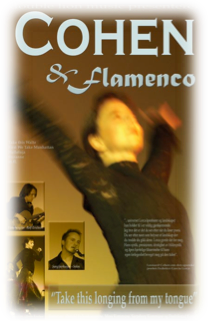 2011-Avant garden teater,  Trondheim, Fredrikstad2009-2007 konsert på intenasjonal dag i Drøbak- Refsnes gods Moss,  Askim Kulturhus2005-”Cohen & Flamenco” forest. Moss, Fr. stad, Sarpsborg og Tønsberg”.......en spennende kryssning av Cohen og flamenco........vakker stemning....spennende rytmer og eksotisk dans....” (Sarpsborg Arbeiderblad)”flamenco av første klasse......etterfulgt av en forykende flamenco fikk vi avslutningsvis både ”Dance me to the end of love” og  ”Hallelujah” som satte et minnerikt og fullverdig punktum for en eksotisk konsert i Cohens ånd.” (Fredrikstad Blad)Medvirkende: Øystein Sørensen: vokal/gitar/cajon Hanne Knutsen:flamencodans/korRolf Erichsen:gitarer, Liv Frengstad: Cello, Ketil Sandnes: Bass2004Konsertforestillingen «Mysteriets Rose»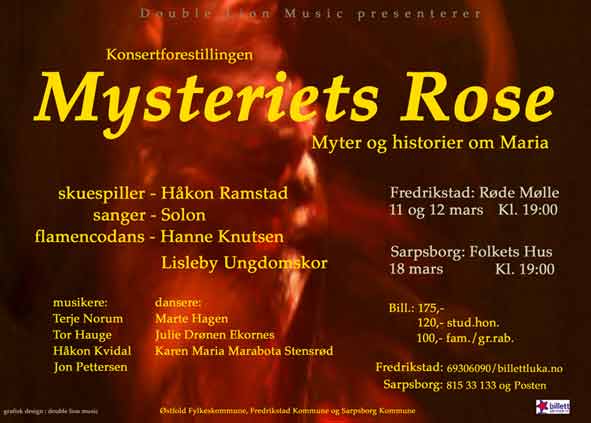 Utøvere:Skuespiller: Håkon RamstadSanger: SolonFlamencodans: Hanne KnutsenMusikere: Terje Norum, Liv Frengstad, Tor Hauge og Håkon KvidalDansere: Marthe Hagen, Julie Drønen Ekornes og Karen Maria Marabota StensrødKoreografi:Hanne KnustenForestillingen har blitt vist på Røde Mølle i Fredrikstad, Varna kulturdager i Rygge Kirke og under Olavsdagene i Sarpsborg Kirke.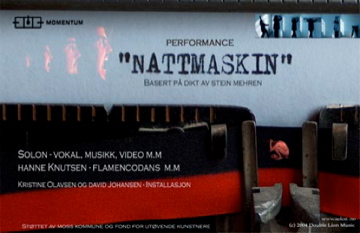 «Nattmaskin» Stein MehrenForestilling satt opp under Momentum bienalen 2004Medvirkende:Solon : vokal, musikk, lydinstallasjon, bilde og film.Hanne Knutsen: flamencodans, koreografi og installasjonDavid Johansen og Kristine Olavsen: bilder/film til installasjonJulia Sørensen: figurer i installasjonDikt av Stein Mehern, lest av forfatteren"Nattmaskin" er en forestilling i grenseland mellom installasjon, konsert og dans, som hadde premiere under samtidskunstfestivalen ”Momentum” i mai 2004.Forestillingen tar utgangspunkt i dikt av Stein Mehren, og omhandler hvordan vår nye media-hverdag med dens hurtige og voldsomme informasjonsflom påvirker oss og griper inn i våre liv..Stein Mehrens tekster og særegne stemme står sentralt i forestillingen. Genuine opptak der Stein Mehren leser sine dikt er omgitt av musikk/lydkulisser komponert og improvisert av Øystein Sørensen. Han står også for vokal innslag, lyd, bilde og film. Dansen er en del av installasjonen gjennom video og scenisk flamenco.2000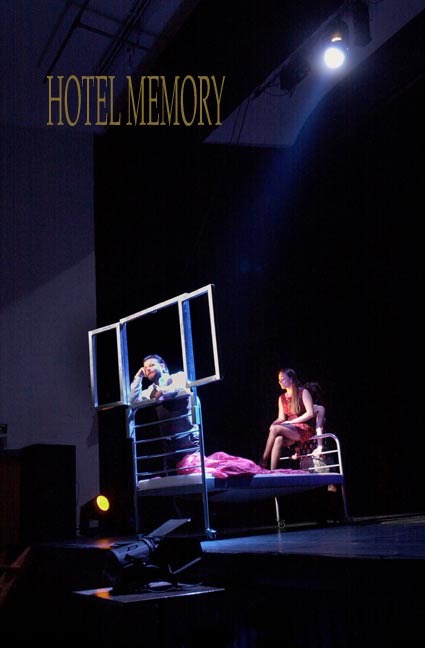 HOTEL MEMORYEn forestilling basert på dikt av Stein Mehren”………………På scenen var kulissene enkle. En seng, og et rødt silketeppe hadde hovedrollen, og teppet fungerte nærmest som en rød tråd gjennom reisen i rom, tid og drøm.”Det er noe ved hoteller som minner meg om en veldig hukommelse”, sier Janson, som fortjener applaus for både dans og innlevelsesevne. Han gjør en fantastisk jobb, danserne likeså. Dessuten appellerer stykket ekstra godt til sansene, med video, lys og enkle kulisser.En seng på scenen, det røde teppet, og musikken som danser tango med aktørene på scenen…….”Eva Nyhaug, Moss Dagblad”……………..De tre på scenen hadde en særdeles presis timing på bevegelsene som fulgte musikken. Enten det var såre munnspilltoner eller den mørke og litt nifse stemningsmusikken som fløt utover salen. Det hele var skarpt, originalt og dystert.Den glidende tangoen med hotellgjestene vekslende mellom de to jentene eller de to jentene sammen etter at de nærmest hadde danset i duell mot hverandre satt som det skulle i all sin livsbegjærende galskap…..”Ayna Lile, Fredrikstad-Avisa DemokratenMedvirkende:Dikt: Stein MehrenManus, koreografi og dans:Hanne KnutsenDans og koreografi: Amalia CabezaSkuespiller: Teodor Janson